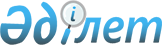 Об утверждении формы документов по использованию целевых текущих трансфертов из республиканского бюджета 2011 года на субсидирование повышения продуктивности и качества продукции животноводства
					
			Утративший силу
			
			
		
					Решение акима Мангистауской области от 25 октября 2011 года № 04. Зарегистрировано Департаментом юстиции Мангистауской области 11 ноября 2011 года № 2112. Утратило силу письмом Мангистауского областного акимата от 16 июля 2012 года № 01-30-1050      Сноска. Утратило силу в связи с истечением срока применения - письмо Мангистауского областного акимата от 16 июля 2012 года № 01-30-1050



      В соответствии с Законом Республики Казахстан от 23 января 2001 года «О местном государственном управлении и самоуправлении в Республике Казахстан» и во исполнение постановления Правительства Республики Казахстан от 11 марта 2011 года № 252 «Об утверждении Правил использования целевых текущих трансфертов из республиканского бюджета 2011 года областными бюджетами на субсидирование повышения продуктивности и качества продукции животноводства», аким области РЕШИЛ:



      1. Утвердить формы документов по использованию целевых текущих трансфертов из республиканского бюджета 2011 года на субсидирование повышения продуктивности и качества продукции животноводства согласно приложениям 1, 2, 3, 4, 5, 6, 7 к настоящему решению.



      2. Областному управлению сельского хозяйства (Т. Калжанулы) принять меры по обеспечению информирования отечественных сельскохозяйственных товаропроизводителей и в установленном законодательном порядке принять меры вытекающие из настоящего решения.



      3. Контроль за исполнением данного решения возложить на заместителя акима области Паритова Б.З.



      4. Настоящее решение вводиться в действие по истечении десяти календарных дней после дня его первого официального опубликования.      Аким области                            К. Кушербаев      СОГЛАСОВАНО:

      Министр сельского хозяйства

      Республики Казахстан

      А.С. Мамытбеков

      25 октября  2011 г.      Начальник управления финансов

      Мангистауской области

      Альбекова М.Б.

      25 октября 2011 г      Начальник управления экономики

      и бюджетного планирования

      Мангистауской области

      Нургалиева Х.Х.

      25 октября 2011 г.

Приложение 1

к решению акима Мангистауской области

от 25 октября 2011 года № 4Форма ЗАЯВКА на получение субсидий за производство

и реализацию баранины и конины на 2011 год      1. Товаропроизводитель_____________________________________

                         (Наименование юридического (физического) лица)

      2. Поголовье овец (лошадей) на 1 января 2011 года ____ голов, в том числе маток (старше 2-х, 3-х лет) ______ голов.

      3. Наличие специализированного помещения для содержания овец (лошадей) на ___ голов____________________________________________

            (указать – типовое, приспособленное, общая площадь кв. метров)

      4. Наличие перерабатывающей мощности:

      1) убойная площадка (пункт) (учетный номер (код) _____ с мощностью ____ тонн в сутки;

      2) перерабатывающий цех (учетный номер (код) _____ с мощностью ____ тонн в сутки.

      5. Планируемый объем реализации баранины (конины) ______ тонн, в том числе на переработку ___ тонн и (или) собственная переработка ____ тонн, другие объекты реализации ___ тонн – указать какие (указать нужное).

      6. Наличие земельных угодий, всего ___ га., в том числе, пашни ____ га., пастбищных угодий _____ га.

      7. Наличие кормов по состоянию на 1 января 2011 года (для товаропроизводителей занимающимся производством баранины):

      1) сочных кормов ____________________ тонн;

      2) грубых кормов ____________________ тонн;

      3) зернофуража ______________________ тонн.

      8. Планируется заготовить в 2011 году:

      1) сочных кормов ____________________ тонн;

      2) комбикормов ____________________ тонн;

      3) зернофуража ______________________ тонн.

      9. Адрес (полный) Товаропроизводителя:_______________________.

      10. К заявке прилагаются следующие документы:

      1) справка о ветеринарном благополучии;

      2) копию свидетельства о регистрации (перерегистрации) юридического лица;

      3) копию документа, выданного налоговым органом, подтверждающего факт постановки клиента на налоговый учет;

      4) справку банка о наличии банковского счета с указанием его номера.Руководитель предприятия __________________(Ф.И.О., подпись, печать)

«__» _________ 2011 год «Подтверждаю» * Начальник Отдела сельского хозяйства __________ района ___________ области ______________________________________ (Ф.И.О., подпись, печать)

 «__» _________ 2011 год       Примечание:      * Руководитель Отдела сельского хозяйства района вправе в порядке установленном законодательством создавать комиссию для проверки достоверности данных указанных в заявке и определения соответствия критериям. 

Приложение 2

к решению акима Мангистауской области

от 25 октября 2011 года № 4Форма  ЗАЯВКА

на получение субсидий за производство

и реализацию шубата на 2011 год      1. Товаропроизводитель_______________________________________

                           (Наименование юридического (физического) лица)

            2. Поголовье верблюдов на 1 января 2011 года _____ голов, в том числе верблюдоматок ______ голов старше 3 – х лет.

            3. Планируемое среднегодовое поголовье дойных верблюдоматок ____ голов.

      4. Планируемый объем производства шубата в зачетном весе _____ тонн.

      5. Наличие цеха (помещение, емкость по сбору и (или) производству шубата) на ______ тонн в сутки.

      6. Планируемый объем реализации шубата ____________ тонн, в том числе на переработку _________ тонн и (или) собственная переработка ______________ тонн, другие объекты реализации ________ тонн – указать какие (заполнить нужное).

      7. Наличие земельных угодий, всего _______ га., в том числе, пашни _____ га., пастбищных угодий ________________ га.

      8. Наличие кормов по состоянию на 1 января 2011 года:

      1) сочных кормов ____________________ тонн;

      2) грубых кормов ____________________ тонн;

      3) зернофуража ______________________ тонн.

      9. Планируется заготовить в 2011 году:

      1) сочных кормов ____________________ тонн;

      2) комбикормов ____________________ тонн;

      3) зернофуража ______________________ тонн.

      10. Адрес Товаропроизводителя: ______________________________.

      11. К заявке прилагаются следующие документы:

      1) справка о ветеринарном благополучии;

      2) копию свидетельства о регистрации (перерегистрации) юридического лица;

      3) копию документа, выданного налоговым органом, подтверждающего факт постановки клиента на налоговый учет;

      4) справку банка о наличии банковского счета с указанием его номера.Руководитель предприятия ______________________ (Ф.И.О., подпись, печать)

«__» ____________ 2011 год  «Подтверждаю» *Начальник Отдела сельского хозяйства __________ района ___________ области ______________________________________ (Ф.И.О., подпись, печать)

 «__» _________ 2011 год      Примечание:* Руководитель Отдела сельского хозяйства района вправе в порядке установленном законодательствсоздавать комиссию для проверки достоверности данных указанных в заявке и определения соответствия критериям. 

Приложение 3

к решению акима Мангистауской области

от 25 октября 2011 года № 4Форма«Утверждаю»

Аким __________________ района

__________ (Ф.И.О., подпись, печать)

«___» ________________ 2011 год СВОДНЫЙ АКТ (ежемесячный) *о реализации животноводческой продукции____________________________

                                       (наименование субсидируемой 

_____________________________________________________________________продукции)за _________ 2011 года по __________ району Мангистауской области

    (месяц) * составляется отдельно на каждый вид субсидируемой животноводческой продукции.Начальник отдела сельского хозяйства ___________________ (Ф.И.О., подпись) 

Специалист отдела сельского хозяйства __________________ (Ф.И.О., подпись)

Приложение 4

к решению акима Мангистауской области

от 25 октября 2011 года № 4Форма  Сводный список

распределения квот на производство субсидируемого объема

животноводческой продукции и размеров субсидий среди товаропроизводителей по Мангистауской области на 2011 год      Примечание:      Областное управление сельского хозяйства в течение четырех дней со дня утверждения квот представляет в Министерство сельского хозяйства Республики Казахстан копию решения акима области об утверждении квот для товаропроизводителей участвующих в программе субсидирования.

Приложение 5

к решению акима Мангистауской области

от 25 октября 2011 года № 4Форма «Утверждаю»

Начальник Областного управления

сельского хозяйства

_______________ (Ф.И.О. подпись, печать)

«____» ____________ 2011 год Сводная ведомость по Мангистауской области

об объемах реализованной_________________________________собственного                        (субсидируемая животноводческая продукция)

производства и выплате субсидий за _________________ 2011 года                        (месяц)Начальник отдела животноводства __________________ (Ф.И.О., подпись)Главный бухгалтер        __________________________ (Ф.И.О., подпись)

Приложение 6

к решению акима Мангистауской области

от 25 октября 2011 года № 4Форма «Утверждаю»

Начальник Областного управления

сельского хозяйства

___________ (Ф.И.О. подпись, печать)

«____» ____________ 2011 год  Информация (отчет) *

по освоению средств на «____» ____________ 2011 года по Мангистауской области* представляется ежемесячно не позднее 5 числа следующим за отчетным месяцем

** на отчетную дату с начала года

*** весь объем реализации (без учета субсидий)Начальник отдела животноводства _________________ (Ф.И.О., подпись)Главный бухгалтер       _________________________ (Ф.И.О., подпись)

Приложение 7

к решению акима Мангистауской области

от 25 октября 2011 года № 4Форма«Утверждаю»

Начальник Областного управления

сельского хозяйства

___________ (Ф.И.О. подпись, печать)

«____» ____________ 2011 год Информация (отчет)

по объемам реализации животноводческой продукции

за «____» квартал 2011 года по Мангистауской области*   цена реализации переработанной продукции

**  больницы, школьные и дошкольные учреждения и т.д.Начальник отдела животноводства __________________ (Ф.И.О., подпись)Главный бухгалтер               __________________ (Ф.И.О., подпись)
					© 2012. РГП на ПХВ «Институт законодательства и правовой информации Республики Казахстан» Министерства юстиции Республики Казахстан
				Наименова-

ние продавца,

его реквизитыВид субсидии-

руемой животно-

водческой продукции Наименова-

ние, дата и № 

платежного

документа Объем реализованной животноводчес-

кой продукции (тонн) Наименова-ниепокупате-

ля,

его реквизитыИтого

по районуНаименованиеНаименованиеНаименованиеНаличие поголо-

вья,

головв том числе маток, головПоголо-

вье на откорме, головПого-

ловье дой-

ных верб-

людо

матокОбъем про-

изводства про-

дук-

ции, тоннНорма-

тив субси-

дий за едини-цу реали-зован-ной про-

дукции, тенгеДоведен-

ная квотаДоведен-

ная квотарайо-нахо-зяй-

ствавид про-

дук-

ции Наличие поголо-

вья,

головв том числе маток, головПоголо-

вье на откорме, головПого-

ловье дой-

ных верб-

людо

матокОбъем про-

изводства про-

дук-

ции, тоннНорма-

тив субси-

дий за едини-цу реали-зован-ной про-

дукции, тенгетоннсумма суб-

сидий, тыс. тенгеБаранина Конина Шубат Наименова-

ниеНаименова-

ниеГодо-

вая квотаГодо-

вая квотаНорма-тив субси-дий за едини-цу (1 кг.) реали-зован-ной живот-новод-ческой про-

дукции, тенгеФактичес-ки реализо-

вано животно-

водчес-

кой продук-

ции, (тонн)Фактичес-ки реализо-

вано животно-

водчес-

кой продук-

ции, (тонн)Фактически использовано комбикормов (концкормов) для производства мяса, тоннФактически использовано комбикормов (концкормов) для производства мяса, тоннПри-

чи-

таю-

щаяся

сум-

ма суб-

си-

дий с нача-ла года,тенгеОп-

ла-

че-

но с на-

ча-

ла го-

да,

тен-геОс-

та-

токпри-чи-

таю-щей-ся сум-мы суб-си-

дий, тен-геПод-ле-

жит к оп-

лате,

тен-гесель-

хоз-

това-

ро-

про-

изво-

дите-

ля про-

дук-

цииГодо-

вая квотаГодо-

вая квотаНорма-тив субси-дий за едини-цу (1 кг.) реали-зован-ной живот-новод-ческой про-

дукции, тенгеФактичес-ки реализо-

вано животно-

водчес-

кой продук-

ции, (тонн)Фактичес-ки реализо-

вано животно-

водчес-

кой продук-

ции, (тонн)Фактически использовано комбикормов (концкормов) для производства мяса, тоннФактически использовано комбикормов (концкормов) для производства мяса, тоннПри-

чи-

таю-

щаяся

сум-

ма суб-

си-

дий с нача-ла года,тенгеОп-

ла-

че-

но с на-

ча-

ла го-

да,

тен-геОс-

та-

токпри-чи-

таю-щей-ся сум-мы суб-си-

дий, тен-геПод-ле-

жит к оп-

лате,

тен-гесель-

хоз-

това-

ро-

про-

изво-

дите-

ля про-

дук-

циитоннтенгеНорма-тив субси-дий за едини-цу (1 кг.) реали-зован-ной живот-новод-ческой про-

дукции, тенгес на-ча-ла го-даза от-

чет-

ный месяцс начала годаза отчет-ный месяцПри-

чи-

таю-

щаяся

сум-

ма суб-

си-

дий с нача-ла года,тенгеОп-

ла-

че-

но с на-

ча-

ла го-

да,

тен-геОс-

та-

токпри-чи-

таю-щей-ся сум-мы суб-си-

дий, тен-геПод-ле-

жит к оп-

лате,

тен-ге№

п/пНаимено-вание

(продук-ции)Доведенная квотаДоведенная квотаДоведенная квотаДо-

ве-

ден-

ный

план фи-

нан-си-

ро-

ва-

ния, тыс. тен-ге **Фактически реализовано ***Фактически реализовано ***Фактически реализовано ***Находится на обработке в областном управлении сельского хозяйстваНаходится на обработке в областном управлении сельского хозяйстваНаходится на обработке в областном управлении сельского хозяйстваФактически оплаченоФактически оплаченоФактически оплачено№

п/пНаимено-вание

(продук-ции)уро-венькгсум-ма, тыс. тен-геДо-

ве-

ден-

ный

план фи-

нан-си-

ро-

ва-

ния, тыс. тен-ге **уро-венькгсум-ма, тыс. тен-геуро-

венькгсумма, тыс. тенгеуро-

венькгсумма, тыс. тенгеНаиме-

нова-

ние пред-

прия-

тияВид про-

дук-

цииДове-

ден-

ная кво-

та, тоннРеализация Реализация Реализация Реализация Реализация Реализация Реализация Реализация Реализация Реализация Наиме-

нова-

ние пред-

прия-

тияВид про-

дук-

цииДове-

ден-

ная кво-

та, тоннОбъекты торговлиОбъекты торговлив том числе

собствен-

ныев том числе

собствен-

ныеПредприя-

тия переработ-ки*Предприя-

тия переработ-ки*в том числе собствен-

ныев том числе собствен-

ныеДругие учреждения **Другие учреждения **Наиме-

нова-

ние пред-

прия-

тияВид про-

дук-

цииДове-

ден-

ная кво-

та, тоннкгцена реали-

зации, за 1 кг, тенгекгцена реа-

лиза-

ции, за 1 кг, тенгекгцена реа-

лиза-

ции, за 1 кг, тенгекгцена реали-зации, за 1 кг, тенгекгцена реали-зации, за 1 кг, тенге